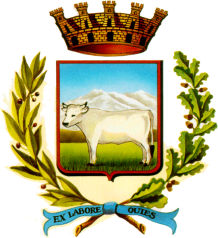 CITTA’ DI BOVESProvincia di CuneoPiazza Italia n. 64Tel. 0171/391811 – fax 0171/380091 – P.I. 0047508000047e-mail comune.boves.cn@cert.legalmail.itCAPITOLATO SPECIALE D'APPALTO PER IL SERVIZIO DI TRASPORTOSCOLASTICO PER LE SCUOLE DEL TERRITORIO COMUNALE PER L’ANNOSCOLASTICO 2015/2016 CIG: 6357494204INDICEArt. 1 Oggetto dell’appalto									pag   2Art. 2 Durata dell’appalto					  				pag.  2Art. 3 Opzioni e proroghe									pag.  2Art. 4 Modalità di svolgimento del servizio							pag.  2Art. 5 Percorrenza chilometrica annua 							pag.  4Art. 6 Autoveicoli per l’espletamento del servizio 						pag.  4Art. 7 Ricovero automezzi 									pag.  5Art. 8 Comunicazione incidenti e danni causati dall’appaltatore				pag.  6Art. 9 Personale addetto al servizio – Osservanza dei contratti collettivi nazionali	              pag.  6di lavoro - Norme sulla sicurezza del lavoro Art. 10 Assicurazioni – responsabilità della ditta aggiudicataria – Danni a persone		pag.  7  o coseArt. 11 Controlli e ispezioni									pag. 8Art. 12 Procedura di gara, criteri di aggiudicazione e modalità di partecipazione alla gara											pag. 9Art. 13 Garanzie a corredo dell’offerta e garanzie di esecuzione del contratto			pag. 9Art. 14 Esecuzione del contratto								pag. 9Art. 15 Sub-appalto e cessione del contratto							pag. 10Art. 16 Elezione di domicilio della ditta appaltatrice						pag. 10Art. 17 Variazione della ragione sociale								pag. 10Art. 18 Corrispettivo dell’appalto								pag. 10Art. 19 Variazioni dell’ammontare dell’appalto							pag. 10Art. 20 Penali e risoluzione del contratto							pag. 11Art. 21 Risoluzione anticipata del contratto							pag. 11Art. 22 Recesso unilaterale del contratto e rescissione						pag. 12Art. 23 Controversie										pag. 12Art. 24 Stipula del contratto – Spese contrattuali						pag. 12Art. 25 Rinvio normativo									pag. 13ART. 1 - OGGETTO DELL'APPALTOL’appalto ha per oggetto il servizio di trasporto scolastico degli alunni frequentanti le Scuole dell’Infanzia, le scuole Primarie e le Scuole Secondarie di 1° grado statali e paritarie attualmente in attività sul territorio del Comune di Boves (allegato D al presente capitolato).Il Comune si riserva l’eventuale estensione del servizio di trasporto scolastico ai bambini frequentanti altre scuole private e paritarie già in funzione o che si attiveranno nel corso del contratto.L’appaltatore dovrà effettuare, per tutti i giorni di scuola compresi nel calendario scolastico annuale predisposto dalle competenti autorità scolastiche il servizio di raccolta e trasporto alle rispettive sedi scolastiche e accompagnamento alla fermata degli alunni destinatari del servizio.Forma, altresì, oggetto dell’appalto:- il servizio di trasporto degli alunni per viaggi in orario scolastico all’interno del territorio comunale per la partecipazione ad attività curriculari;NATURA GIURIDICA DEL SERVIZIO E SOGGETTI LEGITTIMATI A CONCORREREIl servizio viene appaltato in base alle seguenti disposizioni legislative e regolamentari vigenti in materia:D.Lgs 22.12.2000, n. 395 e regolamento attuativo D.M. 161 del 28.4.2005 (in materia di accesso alla professione di trasportatore di viaggiatori su strada);D.Lgs 30.04.1992, n. 258 e successive modifiche e integrazioni (Codice della strada) e relativo regolamento di esecuzione e attuazione D.P.R. 495/1992 e s.m.i.;Legge 218 del 01.08.2003 (Disciplina dell’attività di trasporto viaggiatori effettuato mediante noleggio di autobus con conducente);L.R. del Piemonte 29 aprile 1985, n. 49;L.R. del Piemonte 28 dicembre 2007, n. 28; D.M. 18 Aprile 1977 (Caratteristiche costruttive degli autobus) integrato con successivo D.M. 13.1.2004 e D.M. 1.4.2010;D.M. 31.1.1997 (Nuove disposizioni in materia di trasporto scolastico) e successiva circolare del Ministero dei trasporti e della Navigazione n. 23 dell’11 marzo 1997.La ditta aggiudicataria sarà tenuta ad osservare la normativa vigente del settore, compresi i provvedimenti adottati e entrati in vigore in data successiva a quella dell’affidamento del servizio.Il servizio di trasporto scolastico è da considerarsi ad ogni effetto “servizio pubblico” e per nessun motivo deve essere sospeso, interrotto o abbandonato.Nello svolgimento del servizio, pertanto, la ditta appaltatrice è tenuta al rispetto dei principi contenuti nel D.P.C.M. 27 gennaio 1994 “Principi sull’erogazione dei servizi pubblici”.ART. 2 - DURATA DELL'APPALTOIl presente appalto ha durata riferita all’anno scolastico 2015/2016, con inizio e scadenza fissati dal calendario previsto dalle Autorità scolastiche.Alla scadenza il contratto si intende cessato senza bisogno di alcuna disdetta da una delle parti.ART. 3 - OPZIONI E PROROGHEE’ consentita la proroga del contratto limitatamente al periodo presumibile di perfezionamento della procedura di gara per un nuovo appalto e comunque per il tempo ritenuto necessario a tale formalizzazione, per un massimo di giorni 180.ART. 4 - MODALITA' DI SVOLGIMENTO DEL SERVIZIOIl servizio dovrà essere svolto dalla Ditta aggiudicataria con propri mezzi e proprio personale, a suo rischio e con l’assunzione a proprio carico di tutti gli oneri attinenti al servizio stesso, nessuno escluso.La ditta aggiudicataria dovrà svolgere il servizio con i mezzi di cui al successivo art. 6 (sei) e comunque con una quantità di automezzi ed una capienza degli stessi sufficienti a garantire il trasporto giornaliero, sia in entrata a scuola che in uscita, con posti esclusivamente a sedere.Il servizio di accompagnamento, di vigilanza e di sorveglianza durante il trasporto, obbligatorio per gli alunni della scuola dell’infanzia, viene effettuato, per tutto il percorso compreso tra la fermata e la scuola e viceversa, da personale del plesso scolastico a cui si riferisce il servizio, ovvero da altre persone all’uopo incaricate. I genitori, o le persone da essi delegate, degli alunni delle scuole dell’infanzia e delle scuole primarie hanno l’obbligo di accompagnare e ritirare i propri figli in corrispondenza della fermata bus individuata dall’apposita segnaletica stradale verticale, dal lato della carreggiata relativo al senso di marcia dello scuolabus. In caso di assenza del genitore o della persona delegata la ditta appaltatrice è tenuta a trattenere sullo scuolabus l’alunno ed a riaccompagnarlo alla rispettiva scuola; in caso di avvenuta chiusura della scuola dovrà essere contattato l’ufficio di polizia locale per la relativa consegna. Qualora ripetutamente e senza giustificato motivo i genitori o i propri delegati non provvedano al ritiro verrà comminata la sospensione dal servizio. Il personale addetto alla sorveglianza in servizio sullo scuolabus provvede ad accompagnare gli alunni dal mezzo fino al cancello del plesso e viceversa, consegnandoli al personale addetto e ricevendoli dallo stesso.La ditta dovrà impegnarsi a garantire, all’occorrenza, il trasporto con mezzi idonei di alunni diversamente abili, senza oneri a carico del Comune.La ditta aggiudicataria ha l'obbligo di provvedere unicamente al trasporto degli aventi diritto; non è permesso l'accesso agli automezzi a persone estranee al servizio, fatta eccezione per il personale accompagnatore.La salita e la discesa degli alunni dovrà essere regolata in modo che tali operazioni avvengano in sicurezza, ordinatamente e senza incidenti, per i quali il Comune di Boves declina sin da ora ogni responsabilità nel senso più lato.La ditta aggiudicataria si impegna altresì a garantire il servizio di trasporto degli utenti delle scuole dell’obbligo dalla scuola al luogo indicato come sede dell’evento cui le stesse intendono partecipare, con l’impiego, per ciascun trasporto, di un numero adeguato di automezzi.Per le uscite didattiche, sia dentro che fuori il territorio comunale, la ditta aggiudicataria dovrà conteggiare a carico del Comune solo i chilometri per una sola corsa di andata e per una sola corsa di ritorno. Il programma di tali uscite sarà comunicato settimanalmente dalle singole Istituzioni Scolastiche alla ditta aggiudicataria, con almeno otto giorni di anticipo rispetto alla data dell’evento, con l’indicazione del numero previsto di partecipanti, degli orari e dei luoghi di destinazione. Ogni mese la ditta aggiudicataria invierà all’Amministrazione Comunale il riepilogo delle uscite effettuate.L’Amministrazione, prima dell’inizio dell’anno scolastico, predisporrà, in ragione dell’utenza, il piano annuale di trasporto, da inviare all’appaltatore nei trenta giorni antecedenti l’inizio dell’anno scolastico.Il piano annuale di trasporto potrà essere suscettibile di modifiche ad insindacabile giudizio dell’Amministrazione Comunale mentre eventuali modifiche proposte dall’appaltatore dovranno essere preventivamente autorizzate dall’Amministrazione Comunale.I percorsi e gli orari dovranno essere comunicati tempestivamente agli utenti non oltre il primo giorno di servizio.L’eventuale introduzione di nuovi punti di raccolta, su proposta dell’appaltatore, deve essere preventivamente e formalmente autorizzata dall’Amministrazione Comunale.I percorsi, le fermate e gli orari sono stabiliti per tutta la durata dell’anno scolastico, fatte salve eventuali variazioni legate a nuove esigenze dell’Amministrazione Comunale e/o del servizio.La ditta aggiudicataria è tenuta altresì ad adeguarsi alle eventuali variazioni degli orari di entrata e uscita dalle scuole che dovessero verificarsi durante l'anno scolastico nei singoli plessi a seguito di scioperi, assemblee sindacali, riunioni del personale della scuola o altre circostanze preventivamente comunicate dall'Amministrazione appaltante.L'Appaltatore dovrà, in caso di temporanea chiusura al traffico della rete viaria per interventi di manutenzione o in ogni altro caso dovuto a cause di forza maggiore, effettuare le necessarie deviazioni degli itinerari per garantire il normale espletamento del servizio, dandone tempestiva comunicazione agli utenti e al Comune. Nessun ulteriore costo sarà posto a carico del Comune di Boves nel caso in cui tali deviazioni comportino una maggiore produzione chilometrica.ART. 5 – PERCORRENZA CHILOMETRICA ANNUALe percorrenze chilometriche da effettuare annualmente sono indicativamente quantificabili in Km 68.160,60 come di seguito specificati e dettagliati:I chilometri presunti da percorrere riferiti al periodo di affidamento del servizio sopra indicati sono puramente indicativi e non sono da ritenersi vincolanti, in quanto potranno variare in eccesso o in difetto in qualsiasi momento durante la vigenza del rapporto contrattuale per effetto del volume delle iscrizioni annuali al servizio o per qualsiasi motivazione connessa ad un’eventuale diversa organizzazione dello stesso, comunicata dal Responsabile competente, senza che ciò possa giustificare la richiesta della Ditta Aggiudicataria di variare le condizioni economiche, qualora la variazione non sia superiore al 20% dei chilometri indicati.ART. 6 - AUTOVEICOLI PER L'ESPLETAMENTO DEL SERVIZIOGli automezzi devono essere rispondenti a quanto stabilito dal D.M. 31.01.1997 (G.U. 27.02.1997 n. 48) e s.m.i., recante “Nuove disposizioni in materia di trasporto scolastico”, nonché dalla Circolare del Ministero dei Trasporti 11 marzo 1997, n. 23.Essi debbono essere conformi alle vigenti norme di sicurezza. Gli automezzi da adibire al servizio trasporto alunni dovranno essere muniti di regolare licenza di noleggio da rimessa con conducente ovvero debitamente immatricolati per l'esecuzione del servizio in oggetto e pertanto aventi le caratteristiche tecniche previste dalla normativa valida per il trasporto scolastico degli alunni e tali da accogliere gli utenti dei percorsi  in base alle indicazioni di affluenza indicate nel  programma di esercizio del servizio (di cui alla progettazione del servizio).L'appaltatore deve presentare prima dell’inizio del servizio la fotocopia della carta di circolazione di ciascuno dei mezzi idonei che intende utilizzare sui vari percorsi.I mezzi da utilizzare dovranno essere idonei, debitamente collaudati e contraddistinti a norma di legge. L'appaltatore è tenuto a comprovare, all’atto della stipulazione del contratto, la disponibilità dei mezzi impiegati nello svolgimento del servizio ed eventuali necessari nulla osta in ragione di servizi resi in altri territori.Il Comune di Boves concede in uso all’appaltatore, ai sensi dell’art. 1803 del codice civile, n. 2 SCUOLABUS/AUTOBUS  da n. 26 posti, di sua proprietà.Il numero minimo e la capienza minima degli ulteriori mezzi richiesti per far fronte alle tipologie di trasporto scolastico, oltre ai due mezzi  del presente capitolato sono:N.   1  SCUOLABUS/AUTOBUS 		DA MIN. N. 55 POSTI;N.   2  SCUOLABUS/AUTOBUS		DA MIN. N. 35 POSTI;N.   1	SCUOLABUS/AUTOBUS		DA MIN. N. 55 POSTI come veicolo di riservaN.   1	SCUOLABUS/AUTOBUS		DA MIN. N. 35 POSTI come veicolo di riservaN.   1  SCUOLABUS/AUTOBUS		              DA MIN. N. 26 POSTI come veicolo di riservaN.   1	SCUOLABUS/AUTOBUS		DA MIN. N. 16 POSTI come veicolo di riservaLa Ditta appaltatrice si impegna ad usare i due scuolabus di proprietà comunale, dei quali si costituisce custode, con la diligenza del buon padre di famiglia e si impegna al miglior uso  in relazione alla destinazione del bene ai sensi dell’art. 1804 c.c., con l’espresso obbligo di utilizzare gli stessi esclusivamente per l’appalto di cui trattasi.I due mezzi comunali dovranno essere visionati prima della stipula del contratto (con successiva attestazione) allo scopo di verificare che lo stesso venga consegnato dal Comune in uno stato di funzionamento ritenuto da entrambe le parti adeguato all’uso.  La Ditta appaltatrice si impegna a proprie spese ad eseguire nei confronti dei due mezzi di proprietà comunale tutte le operazioni ed a sostenere tutti gli oneri necessari all’espletamento  del servizio come sotto specificato:spese per carburante, lubrificanti, oli, gomme e manutenzione ordinaria;rimborso al Comune di Boves delle spese sostenute per il pagamento delle tasse di circolazione, assicurazione R.C. Auto e revisione annuale dei due mezzi in questione (da calcolare proporzionalmente nel caso di spese già sostenute per decorrenze già trascorse) entro 60 (sessanta) giorni dal pagamento effettuato dal Comune;manutenzione straordinaria per quanto riguarda la sostituzione di ogni parte  soggetta ad usura e/o rottura periodica;manutenzione e pulizia con lavaggio periodico dell’automezzo internamente ed esternamente e comunque quando le condizioni meteorologiche lo rendano necessario;imposte, tasse e assicurazioni derivanti dall’assunzione del servizio;idonea struttura organizzativa per gli adempimenti amministrativi e contrattuali;assunzione del rischio completo e incondizionato della gestione.Essendo i mezzi dati in uso alla Ditta appaltatrice,  trova applicazione il combinato disposto degli articoli 4 del D.M. 31 gennaio 1997 e  6 del D.M. 20 dicembre 1991 n. 498 che prevedono che gli scuolabus possano essere guidati, in deroga a quanto stabilito dal D.M. 4 luglio 1994 art. 4 comma 2, oltre che da un dipendente dell’Ente intestatario della relativa carta di circolazione anche da persone non legate da un rapporto di lavoro subordinato all’Ente medesimo. In tale ipotesi il conducente deve essere in possesso dell’idoneità professionale di cui al D. M. 20 dicembre 1991 n. art. 6 sopra richiamato.L’elencazione complessiva dei mezzi di cui al precedente comma 8 del presente articolo identifica un parco veicoli ritenuto dall’Amministrazione indispensabile per lo svolgimento del servizio. Ciò non fa venir meno l’obbligo dell’appaltatore di garantire in ogni circostanza la corretta esecuzione del servizio.Ogni automezzo adibito al trasporto scolastico dovrà essere in possesso delle caratteristiche richieste dal tipo di mezzo utilizzato, dal particolare percorso a cui è destinato ed in generale delle caratteristiche previste dalla normativa vigente in materia, per quanto riguarda tipologia, autorizzazioni e caratteristiche tecniche. Sugli automezzi impiegati in questo servizio dovrà essere ben visibile un cartello con la scritta "COMUNE DI  BOVES  - SERVIZIO SCUOLABUS" e sul retro un cartello con la scritta "SALITA E DISCESA BAMBINI".I mezzi impiegati nel servizio saranno quelli indicati in sede di gara.Qualora la Ditta, nello svolgimento del servizio, dovesse integrare il parco veicolare si dovrà attenere a quanto prescritto dall'art. 5 del decreto Min. Ambiente del 27.03.1998 e dovrà richiedere la preventiva autorizzazione all’Amministrazione comunale segnalandone il tipo e le caratteristiche.ART. 7 - RICOVERO AUTOMEZZILa ditta aggiudicataria, per il ricovero dei mezzi, utilizzerà apposita autorimessa, provvista di agibilità per l’uso specifico, in proprietà o in affitto o altro titolo di possesso legittimo ad una distanza non superiore a Km 20 dalla sede comunale di Piazza Italia n. 64, distanza rilevabile dal sito: www.viamichelin.it. La mancata disponibilità materiale di tale autorimessa nei termini di cui sopra al momento della stipula del contratto comporta la revoca dell’ aggiudicazione.La rimessa dovrà essere conforme a quanto previsto dalle norme vigenti regionali, nazionali e provvista di agibilità per l’uso specifico.I chilometri percorsi dai mezzi adibiti al servizio dalla/alla sede di rimessaggio degli automezzi non saranno computati ai fini della determinazione del corrispettivo e i relativi oneri si intendono, pertanto, posti a carico dell’aggiudicatario.ART. 8 - COMUNICAZIONE INCIDENTI E DANNI CAUSATI DALL’APPALTATORELa ditta aggiudicataria è tenuta a dare al Comune di Boves, di volta in volta, immediata comunicazione, con il mezzo più celere, di tutti gli incidenti che dovessero verificarsi, quali sinistri, collisioni ed altro, qualunque importanza rivestano ed anche quando nessun danno si sia verificato. A tal fine ogni autista dovrà essere dotato di telefono cellulare per garantire la tempestiva comunicazione dell'avversità occorsa senza l'abbandono del mezzo e degli alunni trasportati.Tutti gli eventuali danni provocati dall’appaltatore nei confronti di persone, cose ed animali, derivanti dalla circolazione degli automezzi destinati al servizio di trasporto scolastico ed extrascolastico, sono a totale carico dello stesso. Non è ammesso alcun diritto di rivalsa nei confronti del Comune di Boves.Per i danni provocati dagli utenti l’appaltatore potrà rivalersi direttamente ed esclusivamente sulle famiglie degli stessi, dandone comunicazione all’Ufficio Istruzione del Comune.ART. 9 - PERSONALE ADDETTO AL SERVIZIO - OSSERVANZA DEI CONTRATTI COLLETTIVI NAZIONALI DI LAVORO – NORME SULLA SICUREZZA DEL LAVOROPer tutte le attività di gestione del servizio oggetto del presente Capitolato, la ditta aggiudicataria si avvarrà di personale qualificato idoneo allo svolgimento del servizio, nel pieno rispetto della normativa sui contratti collettivi di lavoro dell'area di appartenenza e della normativa di sicurezza dei lavoratori. La ditta aggiudicataria risulta pertanto responsabile verso i propri dipendenti di tutti gli obblighi, le disposizioni legislative, i regolamenti vigenti in materia di lavoro, di assicurazione sociale e prevenzione infortuni, in particolare del rispetto delle disposizioni in materia di sicurezza previste dal d.lgs. 81/2008 e successive modifiche ed integrazioni.La ditta aggiudicataria garantisce la puntuale applicazione della vigente normativa in materia di sicurezza sul lavoro per quanto riguarda l'attivazione di tutte le procedure necessarie per la prevenzione degli infortuni, l'utilizzo di dispositivi di protezione e attrezzature antinfortunistiche, nonché l'adempimento di tutti gli obblighi di formazione e informazione dei dipendenti ed ogni altro obbligo di legge.Tra il Comune di Boves e il personale della ditta appaltatrice non si instaurerà alcun rapporto giuridico di lavoro.La ditta aggiudicataria si impegna, all'inizio del servizio, a fornire al Comune di Boves tutte le informazioni di seguito indicate e a segnalare eventuali modifiche e/o variazioni che si verificassero nel corso del contratto:elenco nominativo degli addetti impiegati per il servizio aggiudicato;nominativo del responsabile della sicurezza;nominativo del referente/persona incaricata di tenere i rapporti con la stazione appaltanteLa ditta aggiudicataria sarà responsabile, a norma delle vigenti disposizioni, delle condizioni di idoneità del proprio personale al servizio prestato. L'elenco nominativo del personale addetto al servizio di cui sopra dovrà essere altresì corredato degli estremi dei documenti di lavoro e assicurativi, degli estremi del documento di patente di guida previsto dalla normativa vigente e del CAP (certificato di abilitazione professionale) di cui al D.Lgs. n. 285/92 e al D.P.R. n. 495/92. La ditta aggiudicataria si impegna inoltre a comunicare preventivamente ogni variazione di tali documenti.Il personale deve essere munito di distintivo riportante le generalità dell'autista e della ditta. Il personale in servizio dovrà essere reclutato sulla base di adeguate attitudini relazionali e senza precedenti penali risultanti dal Casellario Giudiziale. Il personale dovrà mantenere un comportamento corretto ed un contegno adeguati verso gli utenti, le autorità e il personale dipendente del Comune di Boves. Durante lo svolgimento del servizio è pertanto fatto divieto al conducente di far salire sull'autoveicolo persone estranee al servizio fatta eccezione per il personale accompagnatore autorizzato.E’ altresì fatto divieto al conducente di caricare persone oltre il numero consentito dalla carta di circolazione, fumare e bere bevande alcoliche, deviare dal percorso concordato ed effettuare fermate non previste, non effettuare fermate previste. Il personale della ditta aggiudicataria è tenuto anche a segnalare all'Ufficio Istruzione comportamenti non idonei sugli scuolabus da parte degli utenti.In caso di comportamento scorretto e lesivo dell'incolumità , della moralità e della personalità dei passeggeri (es. molestie, fumo alla guida, velocità eccessiva e pericolosa, uso del telefono personale per motivi non di emergenza o non legati al servizio) e comunque in caso di difetto di capacità professionale, inosservanza degli obblighi comportamentali previsti nel presente capitolato o di comportamento non confacente alle esigenze del servizio da parte del personale autista, accertati dall’Amministrazione appaltante, la ditta aggiudicataria, ferma restando l’applicazione delle penali previste nel successivo art. 20 è tenuta alla sostituzione degli autisti a su motivata segnalazione dell’Amministrazione Comunale.Il Comune di Boves si riserva il diritto di effettuare i controlli che venissero ritenuti opportuni. Si riserva inoltre il diritto di chiedere alla ditta aggiudicataria di predisporre provvedimenti nei confronti del personale dipendente della stessa per il quale siano stati rilevati comprovati gravi negligenze di servizio. All’appaltatore è richiesto, per quanto possibile, di garantire stabilità nella presenza degli autisti sui mezzi per favorire buone relazioni con i fruitori del servizio per tutta la durata dell’appalto.Gli autisti hanno la responsabilità civile e penale dei bambini trasportati durante tutto il periodo di permanenza sugli scuolabus, cioè dal momento in cui salgono al momento in cui scendono limitatamente a quanto prescritto dagli artt. 1681 e 1682 del Codice Civile.Tutti gli obblighi più sopra elencati vincolano la ditta appaltatrice.ART. 10 - ASSICURAZIONI - RESPONSABILITA' DELLA DITTA AGGIUDICATARIA - DANNI A PERSONE O COSEE’ posta a carico della ditta aggiudicataria ogni piena e diretta responsabilità gestionale del servizio affidato, liberando a pari titolo l’Amministrazione Comunale ed impegnandosi ad eseguire ogni prestazione “a regola d’arte”, nel rispetto delle prescrizioni del presente capitolato, del disciplinare e di ogni normativa vigente in materia, mediante propria autonoma organizzazione imprenditoriale.L’aggiudicatario risponderà direttamente, penalmente e civilmente, dei danni, infortuni od altro che dovessero accadere alle persone, siano esse utenti, dipendenti dell’aggiudicatario o terzi, ed alle cose tutte durante lo svolgimento o in conseguenza del servizio, restando a suo completo ed esclusivo carico qualsiasi risarcimento, senza diritto di rivalsa nei confronti dell’Amministrazione o di compensi da parte del Comune, fatti salvi gli interventi a favore dell’impresa da parte di società assicuratrici. Conseguentemente, la ditta appaltatrice esonera l’Amministrazione Comunale ed il servizio comunale competente, che riveste esclusivamente funzioni tecnico-amministrative, da qualsiasi azione, nessuna esclusa, che eventualmente potesse contro i medesimi essere intentata.A garanzia di quanto sopra l’impresa aggiudicataria dovrà essere provvista di polizze assicurative, da presentarsi prima della stipula del contratto, valevoli per un periodo pari alla durata del contratto stesso. In particolare l’aggiudicatario dovrà disporre e presentare all’Amministrazione:a) polizza RCA per ogni mezzo adibito al servizio con un massimale di almeno € 3.000.000,00 (euro tremilioni/zerozero) per sinistro, comprensiva di R.C. dei trasportati e delle copertura per infortunio degli utenti in salita e discesa dai mezzi nonché corredata dalla garanzia di “rinuncia alla rivalsa” nei confronti dell’Amministrazione nel caso di :-conducente non abilitato alla guida in base alla normativa vigente;-danni subiti da terzi trasportati;-trasporto non effettuato in conformità alle disposizioni normative vigenti o alle indicazioni della carta di circolazione;-veicolo condotto da persona in stato di ebbrezza o sotto l’influenza di sostanze stupefacenti alla quale sia stata applicata sanzione in via definitiva ai sensi degli artt. 186, 186 bis e 187 del D.Lgs. 285/1992 (codice della strada) s.m.i.;b) polizza RCT, corredata dalla garanzia di “rinuncia alla rivalsa” nei confronti del Comune di Boves, a copertura di qualsiasi evento dannoso connesso all’espletamento del servizio unitamente ai danni arrecati per fatto dell’appaltatore o dei suoi dipendenti, anche se per colpa grave o dolo, in conseguenza di eventi od operazioni connesse allo svolgimento del servizio, con un massimale non inferiore a € 1.500.000,00 (euro unmilionecinquecentomila/zerozero) per sinistro e per persona;c) polizza RCO, corredata dalla garanzia di “rinuncia alla rivalsa” nei confronti del Comune di Boves, con un massimale non inferiore a € 1.000.000,00 (unmilione/zerozero).Le polizze di cui ai punti b) e c) dovranno garantire la copertura del servizio espletato dall’appaltatore.L’appaltatore dovrà trasmettere al Comune di Boves copia delle quietanze comprovanti il pagamento del premio relativo alla polizza assicurativa sopra indicata debitamente sottoscritta dal rappresentante della Compagnia Assicuratrice.Copia delle polizze assicurative dovrà essere presentata al Comune entro 10 giorni dall’aggiudicazione e comunque prima della stipula del formale contratto che, in assenza di tali documenti, non potrà essere stipulato.Trovano in ogni caso applicazione gli artt. 128, 165 e 166 del d.P.R. 207/2010.ART. 11 - CONTROLLI E ISPEZIONIIl Comune di Boves si riserva la più ampia facoltà di effettuare in ogni momento controlli qualitativi e quantitativi al fine di verificare che il servizio venga effettuato nei modi e nei tempi stabiliti dal presente Capitolato e secondo le disposizioni di legge in materia di circolazione stradale. Si riserva inoltre il diritto di richiedere alla ditta aggiudicataria di predisporre, nei confronti del personale dipendente dalla stessa, i provvedimenti di cui all'art. 9 del presente Capitolato.La ditta aggiudicataria si obbliga a presentare all'Amministrazione Comunale copia del certificato di revisione annuale dei mezzi, ove necessaria, di sua proprietà ed in uso e di ogni eventuale altra verifica o ispezione degli stessi resa obbligatoria dalle norme vigenti.La ditta aggiudicataria è obbligata all'osservanza di tutte le disposizioni concernenti i veicoli di servizio pubblico, nonché di tutte le disposizioni riguardanti la circolazione ed in modo particolare all'osservanza di tutte le norme di sicurezza, sia per quanto riguarda lo stato di efficienza dei mezzi, sia per quanto riguarda la condotta di marcia.La ditta aggiudicataria dovrà fornire, su richiesta dell'Amministrazione Comunale di Boves, i dati relativi ai dischi dei cronotachigrafi di tutti i mezzi debitamente compilati al fine di consentire un controllo periodico del servizio svolto.ART. 12 - PROCEDURA DI GARA, CRITERI DI AGGIUDICAZIONE E MODALITA’ DI PARTECIPAZIONE ALLA GARALa gara per il servizio di trasporto scolastico di cui al presente Capitolato speciale d'appalto si svolgerà mediante procedura aperta con aggiudicazione all’offerterente che avrà praticato il prezzo più basso come previsto dagli artt. 54, 55, 81, 82 e 86 del d.lgs. 163/2006 e successive modifiche ed integrazioni.Per quanto riguarda la base di gara e la modalità di presentazione delle offerte si fa espresso riferimento al BANDO e al DISCIPLINARE DI GARA .Tutti gli elementi di giudizio qualitativo forniti dalla ditta aggiudicataria, unitamente al prezzo, costituiscono formale impegno e sono quindi recepiti integralmente nel contratto. Si procederà all’aggiudicazione anche in caso di presentazione di una sola offerta.La stazione appaltante si riserva di NON procedere all’aggiudicazione, ai sensi dell’art. 81 del D.Lgs. 163/2006, nel caso in cui nessuna offerta risulti conveniente o idonea in relazione all’oggetto del contratto.ART. 13 - GARANZIE A CORREDO DELL’OFFERTA E GARANZIE DI ESECUZIONE DEL CONTRATTOL’offerta deve essere corredata da una garanzia pari al 2% (due per cento) del prezzo base indicato nel BANDO e nel DISCIPLINARE DI GARA , sotto forma di cauzione o di fideiussione, a scelta dell’offerente, contenente le indicazioni previste dall’art. 75 del d.lgs. 163/2006.A garanzia dell’adempimento del contratto, l’appaltatore, ai sensi dell’art. 113 del d.lgs. 163/2006 dovrà costituire una cauzione pari al 10% (dieci per cento) dell’importo contrattuale, presso la Tesoreria Comunale o, in alternativa, mediante fideiussione bancaria o polizza assicurativa, per tutta la durata del contratto.In caso di aggiudicazione con ribasso d’asta superiore al 10% la garanzia fideiussoria è aumentata di tanti punti percentuali quanto sono quelli eccedenti il 10% ; ove il ribasso sia superiore al 20% l’aumento è di due punti percentuali per ogni punto di ribasso superiore al 20%.ART. 14 - ESECUZIONE DEL CONTRATTOPer quanto riguarda l’esecuzione del contratto la ditta aggiudicataria è rappresentata dal proprio Legale rappresentante mentre il Comune di Boves è rappresentato dal Responsabile dell’appalto che viene sin da ora individuato nel Responsabile della Macrostruttura Affari Generali – Gestione Risorse Umane – Servizi alla persona.La ditta appaltatrice dovrà comunicare prima della stipula del contratto il nominativo del proprio referente nell'ambito dell'appalto.Entro il medesimo termine, l'Amministrazione Comunale dovrà comunicare alla ditta appaltatrice il nominativo del Responsabile dell'Appalto cioè del Segretario Comunale quale referente comunale che ha il compito di:mantenere i rapporti tra l'Amministrazione Comunale e la ditta appaltatrice;intervenire, decidere, rispondere direttamente riguardo eventuali problemi che dovessero sorgere relativamente al servizio di trasporto scolastico;riferire periodicamente all'Amministrazione Comunale in ordine all'andamento del servizio di trasporto scolastico.ART. 15 - SUB-APPALTO E CESSIONE DEL CONTRATTOIl contratto di appalto non può essere ceduto a pena di nullità, salvo quanto previsto nell’art. 116 del d.lgs. 163/2006.Data la peculiarità, la specifica e la delicatezza del servizio, nonché l’utenza alla quale è rivolto, le attività oggetto del contratto non potranno essere subappaltate.ART. 16 - ELEZIONE DI DOMICILIO DELLA DITTA APPALTATRICEA tutti gli effetti del contratto, la ditta appaltatrice dovrà eleggere domicilio legale presso il Comune di Boves.ART. 17 - VARIAZIONE DELLA RAGIONE SOCIALEIn caso di variazione della ragione sociale, la ditta aggiudicataria dovrà documentare, con copia autentica degli originali, il cambiamento della ragione sociale medesima.ART. 18 - CORRISPETTIVO DELL’APPALTOIl corrispettivo annuale, aggiudicato in sede di gara è pagato alla ditta aggiudicataria in dieci rate mensili di uguale importo, a seguito di presentazione di regolari fatture a scadenza mensile posticipata, che dovranno essere emesse dalla ditta aggiudicataria con l’indicazione del mese in cui è stato reso il servizio.Il corrispettivo rappresenta il compenso per ogni e qualsiasi prestazione dell’appaltatore comprese le spese relative agli automezzi utilizzati (carburante, lubrificanti, assicurazioni, imposte, riparazioni, gomme, manutenzione ordinaria e straordinaria, revisioni etc.) e di tutti gli altri oneri e spese inerenti il servizio. E’ fatto salvo quanto previsto dal successivo art. 19.Il corrispettivo sarà pagato dal Comune appaltante nel termine di 30 (trenta) giorni dalla registrazione della fattura elettronica, previa acquisizione del D.U.R.C. (Documento Unico di Regolarità Contributiva) attestante la regolare posizione dell’appaltatore.Tutte le spese, imposte e tasse inerenti al contratto, sono a carico della ditta aggiudicataria. Per quanto riguarda l’I.V.A. si fa espresso rinvio alle disposizioni di legge in materia.In corrispondenza di ogni pagamento periodico il Comune di Boves ha facoltà di operare la trattenuta di crediti esigibili dall'affidatario a qualsiasi titolo.L’appaltatore assume tutti gli obblighi di tracciabilità dei flussi finanziari di cui all’art. 3 della L. 13/08/2010 n° 136 e s.m.i., utilizzando uno o più conti correnti bancari o postali, dedicati, anche in via non esclusiva, alla commessa oggetto dell’affidamento. Inoltre si impegna a dare immediata comunicazione all’Amministrazione Comunale alla Prefettura – Ufficio Territoriale del Governo della Provincia di Cuneo, della notizia dell’inadempimento della propria controparte agli obblighi di tracciabilità finanziaria.L’appaltatore comunica alla stazione appaltante entro sette giorni dall’avvenuto affidamento o “dalla loro prima utilizzazione in operazioni finanziarie relative ad una commessa pubblica”:- gli estremi del conto corrente (o dei conti correnti) dedicato, con l’indicazione del CIG del CUP (se obbligatorio) e dell’opera (servizio – fornitura) alla quale sono dedicati;- le generalità ed il codice fiscale delle persone delegate ad operare su tale conto (conti).L’appaltatore è tenuto a comunicare ogni variazione di tali dati entro sette giorni dall’avvenuta modifica.Sulle fatture da trasmettere al Comune di Boves dovrà essere indicato:il c/c dedicato (scelto tra quelli segnalati in occasione della sottoscrizione del contratto);il C.I.G.Il mancato utilizzo del bonifico bancario o postale o degli altri strumenti di incasso o di pagamento idonei a consentire la piena tracciabilità delle operazioni costituisce causa di risoluzione del contratto ai sensi dell’art. 3, comma 9-bis, della L. 13/08/2010, n° 136 e s.m. La risoluzione si verifica di diritto quando il Comune di Boves dichiarerà alla contraente che intende avvalersi della clausola risolutiva.ART. 19 - VARIAZIONE DELL’AMMONTARE DELL’APPALTOE’ facoltà dell’Amministrazione Comunale di aumentare o diminuire, secondo le esigenze contingenti, i servizi di trasporto richiesti.Qualora l’Amministrazione Comunale ritenesse di richiedere altri servizi non previsti dal presente Capitolato, ma comunque direttamente collegati con lo svolgimento delle attività di trasporto scolastico, la ditta aggiudicataria è tenuta ad espletarli alle stesse condizioni del contratto in essere.Nel caso di soppressione o attivazione, all’inizio e nel corso dell’anno scolastico, di intere linee si procederà alla concorde revisione del corrispettivo rispetto all’importo aggiudicato.Ad analoga e concordata revisione si procede in caso di variazione, in più o in meno, del numero degli automezzi impiegati.ART. 20 - PENALI E RISOLUZIONE DEL CONTRATTOLa ditta aggiudicataria nell'esecuzione dei servizi previsti dal presente Capitolato avrà l'obbligo di uniformarsi, oltre che a leggi e regolamenti che attengano in qualsiasi modo al tipo di attività oggetto del presente appalto, alle istruzioni che le verranno comunicate verbalmente o per iscritto dall'Amministrazione appaltante.Qualora il servizio non si svolgesse in conformità alle prescrizioni sopra citate, l'Amministrazione  potrà applicare le penali sotto elencate.L'applicazione delle penali dovrà essere preceduta da regolare contestazione dell'inadempienza mediante Raccomandata A/R, alla quale la ditta aggiudicataria avrà la facoltà di presentare le sue controdeduzioni entro e non oltre 7 giorni lavorativi dal ricevimento della contestazione. Più specificatamente e a titolo esemplificativo, oltre a quelle di carattere generale, le manchevolezze che possono dare motivo a penalità o se, ripetute, a risoluzione sono:interruzione del servizio € 3.000,00;gravi ritardi (superiore a 30 minuti) nello svolgimento del servizio € 1.000,00;utilizzo di un autoveicolo diverso da quello dichiarato per l’esecuzione del servizio, non preventivamente autorizzato : per ogni giornata di utilizzo di tale mezzo € 200,00;comportamento gravemente scorretto e lesivo dell'incolumità, della moralità e della personalità dei passeggeri da parte dell'autista € 1.500,00;mancata osservanza delle disposizioni in materia di sicurezza (la congruità dell'automezzo rispetto alla tipologia degli utenti trasportati, la presenza sul veicolo del solo personale autorizzato, la revisione periodica dei mezzi ecc.) € 2.000,00;gravi e ripetute violazioni al Codice della Strada € 1.000,00;mancato rispetto degli itinerari e degli orari previsti dal piano settimanale di trasporto alunni € 600,00;uso improprio degli automezzi adibiti al servizio di trasporto scolastico € 600,00;uso improprio degli automezzi di proprietà comunale € 5.000,00;per ogni violazione alle norme del presente Capitolato non contemplata nel presente articolo € 300,00.Tali penali saranno trattenute dall'Amministrazione Comunale direttamente sui crediti della ditta aggiudicataria oppure sulla cauzione.Il Comune si riserva inoltre, in caso di inadempimento degli obblighi contrattuali, la facoltà di richiedere a terzi l'esecuzione dei servizi addebitando alla ditta aggiudicataria l'eventuale maggiore prezzo che sarà trattenuto sui crediti della ditta o sulla cauzione che dovrà essere immediatamente integrata.Il totale delle penali annue non potrà superare il 10% dell'importo annuo del contratto, al netto di IVA. Qualora oggettive inadempienze alle condizioni contrattuali giustifichino le ripetute applicazioni delle suddette penali oltre tale limite, il contratto si intenderà risolto ipso iure.ART. 21 - RISOLUZIONE ANTICIPATA DEL CONTRATTOL’Amministrazione si riserva la facoltà di procedere alla risoluzione anticipata del contratto, previa diffida ad adempiere, ai sensi degli artt. 1453 e 1454 del codice civile e all’esecuzione d’ufficio, a spese dell’appaltatore, in caso di inadempimento alle obbligazioni derivanti dal presente Capitolato. L’Amministrazione si riserva altresì la facoltà di risolvere il contratto, ai sensi e per gli effetti dell’art. 1456 del codice civile, a tutto danno e rischio del contraente, nei seguenti casi:almeno quattro ripetute applicazioni delle penali di cui all’art. 20;dopo aver accertato tre gravi inadempimenti dell’appalto contestati per iscritto;in caso di frode o gravi negligenze ripetute nell’adempimento degli obblighi contrattuali;in caso di interruzione dell’appalto;in caso di cessione dell’azienda, di cessazione dell’attività, oppure in caso di concordato preventivo, di fallimento e di atti di sequestro e pignoramento a carico della ditta aggiudicataria;nel caso l’aggiudicataria sospenda l’appalto con una decisione unilaterale, qualora siano in atto controversie con l’Amministrazione;nel caso di gravi violazioni degli obblighi assicurativi, previdenziali, e relativi al pagamento delle retribuzioni ai dipendenti impegnati nell’esecuzione dell’appalto;nel caso l’appaltatore impieghi personale non risultante dalle scritture o da altra documentazione obbligatoria, qualora l’impresa non provveda all’immediata regolarizzazione;violazione degli obblighi derivanti dal Codice di comportamento dei dipendenti pubblici, approvato con D.P.R. 16/04/2013 n. 62.La risoluzione anticipata del contratto comporterà l’incameramento della cauzione, l’applicazione delle penalità previste ed il risarcimento dei danni conseguenti.Per ottenere la rifusione dei danni il rimborso delle spese e il pagamento delle penalità qualora la ditta aggiudicataria, opportunamente avvisata, non adempirà a ciò, il Comune potrà rivalersi sui crediti della ditta stessa per i servizi già eseguiti, ovvero sulla cauzione che deve essere immediatamente integrata.ART. 22 - RECESSO UNILATERALE DEL CONTRATTO E RESCISSIONEL'Amministrazione Comunale potrà recedere unilateralmente dal contratto ai sensi del 2° comma dell'art. 1373 del codice civile senza che la ditta aggiudicataria nulla possa pretendere, previa comunicazione da notificare alla ditta stessa con almeno 6 (sei) mesi di anticipo rispetto alla data dalla quale diviene operativo il recesso.L'Amministrazione potrà altresì rescindere il presente contratto per sopravvenuti motivi di pubblico interesse.ART. 23 - CONTROVERSIEPer qualsiasi eventuale controversia che dovesse insorgere tra la ditta aggiudicataria e il Comune di Boves circa l'interpretazione e la corretta esecuzione del contratto si farà ricorso all'autorità giudiziaria ordinaria il cui foro competente è il Tribunale di Cuneo.E' esclusa la possibilità di ricorrere all'arbitrato.ART. 24 - STIPULA DEL CONTRATTO – SPESE A CARICO DELL’AGGIUDICATARIOTutte le spese inerenti e conseguenti alla stipula del contratto sono a completo ed esclusivo carico del soggetto aggiudicatario. Svolti gli accertamenti del precedente punto, l’Amministrazione richiede all’aggiudicatario la cauzione definitiva e gli altri documenti necessari, fissando la data per la stipulazione del contratto.L’aggiudicatario deve produrre i documenti nel termine assegnatogli (comunque non inferiore a 10 giorni), comunicando tempestivamente eventuali impedimenti a intervenire alla stipulazione.La mancata produzione dei documenti richiesti o la mancata presentazione — senza giustificazione — alla stipulazione del contratto comportano, previa diffida fatta per una sola volta, la decadenza dall’aggiudicazione e l’incameramento della cauzione provvisoria.Il contratto è stipulato, in forma pubblico-amministrativa come documento informatico nativo, entro 90 giorni dalla comunicazione di aggiudicazione definitiva. I diritti di rogito, le imposte di bollo e registro e la rifusione delle spese di pubblicazione del bando sono a carico dell’aggiudicatario.La stipulazione è subordinata all’esito delle verifiche in materia di lotta alla criminalità mafiosa.Per quanto non espressamente disciplinato qui si rinvia al D.P.R. 207/2010.ART. 25 - RINVIO NORMATIVOPer quanto non previsto nel presente Capitolato, si rinvia alla normativa vigente in materia di appalti pubblici e di trasporto scolastico.Oltre all’osservanza di tutte le norme specificate nel presente Capitolato speciale, la ditta appaltatrice avrà l’obbligo di osservare e far osservare tutte le disposizioni derivanti dalle leggi e dai regolamenti in vigore sia a livello nazionale sia a livello regionale o che potessero venire eventualmente emanate nel corso del periodo contrattuale (comprese le norme regolamentari e le ordinanze municipali).IL RESPONSABILE DEL SERVIZIO                                                                                                                                   dott.ssa Laura Baudino Il presente documento è sottoscritto con firma digitale ai sensi dell’art. 21 del d. lgs. 82/2005. La riproduzione dello stesso è effettuata dal Comune di Boves e costituisce una copia integra e fedele dell’originale informatico, disponibile a richiesta presso il Servizio emittente.Tipologia trasportoTotale KmTrasporto scolastico per gli alunni della scuola dell’obbligo(infanzia, primaria e secondaria 1° grado) e paritarieIndicativamente KM annui 68.160,60Trasporto a/da biblioteca, attività ricreative etc.Indicativamente Km annui 100TOTALEIndicativamente Km annui 68.260.60